Интеллектуальный марафондля 5-6 классовМатематическая  станция                                                Автор: Щербакова  Татьяна Прокопьевна,                                                             учитель математики МБОУ СОШ№1Архангельск,2011Интеллектуальный марафон 5-6 классов                                          Математическая станцияОтветы№ВопросБалл5А5Б6А6БТеоретическая1Какие числа называются чётными ?12Какие числа называются простыми?13Сформулировать переместительное свойство сложения14Как найти неизвестное уменьшаемое?15Как найти неизвестное делимое?16Как сложить дроби с одинаковыми знаменателями?1Историческая7Кто изобрёл математическое   «решето»?18Что просеивают через это «решето»?19Кого назвали «Королём математиков»?110Назовите первую русскую женщину-математика?111Назовите великих математиков древностиПо1б.12Кто сказал: «Математику уже затем учить надо, что она ум  в порядок приводит»113Кто сказал: «Полёт- это математика»?1Логические задачи14В семье 2 отца и 2 сына. Сколько это человек?115В семье 5 сыновей и одна сестра. Сколько детей в семье?116Мама заплатила за книгу 60 рублей и ещё треть её стоимости. Сколько стоила эта книга?217Для Вани, Коли, Миши испечены пироги: один с капустой, другой  с рисом, третий с яблоками.- Миша не любит пирог с яблоками и не ест с капустой.- Ваня не любит пирог с капустой.Кому какой пирог испекли?2Геометрическая18Дан прямоугольник. Сделать один разрез и сложить треугольник219Дан прямоугольник. Сделать два разреза и сложитьтреугольник2Арифметическая20Расставить скобки : 6х8+20:4-2=581Используя знаки действий : «+», «-«, «х», «:» и скобки, получите равенства211  9  9  9 = 0По 1б.221  9  9  9 = 1По 1б.231  9  9  9 = 8По 1б.241  9  9  9 = 9По 1б.251  9  9  9 = 10По 1б.     Всего:№ВопросБаллОтветТеоретическая1Какие числа называются чётными?1Натуральные числа, которые делятся на 22Какие числа называются простыми?1Натуральные числа, которые имеют только два делителя3Сформулировать переместительное свойство сложения1От перестановки слагаемых значение суммы не изменяется4Как найти неизвестное уменьшаемое?1Чтобы найти уменьшаемое, надо к разности прибавить вычитаемое5Как найти неизвестное делимое?1Чтобы найти делимое, надо частное умножить на делитель6Как сложить дроби с одинаковыми знаменателями?1Чтобы сложить дроби с одинаковыми знаменателями, надо сложить числители, а знаменатель оставить тем же.Историческая7Кто изобрёл математическое   «решето»?1Эратосфен8Что просеивают через это «решето»?1Простые9Кого назвали «Королём математиков»?1К. Гаусс10Назовите первую русскую женщину-математика?1Софья Васильевна Ковалевская11Назовите великих математиков древностиПо1б.Эратосфен, Евклид, Архимед, Пифагор, Фалес12Кто сказал: «Математику уже затем учить надо, что она ум  в порядок приводит»1М.В.Ломоносов13Кто сказал: «Полёт- это математика»?1Валерий ЧкаловЛогические задачи14В семье 2 отца и 2 сына. Сколько это человек?13 человека15В семье 5 сыновей и одна сестра. Сколько детей в семье?16 детей16Мама заплатила за книгу 60 рублей и ещё треть её стоимости. Сколько стоила эта книга?290 рублей17Для Вани, Коли, Миши испечены пироги: один с капустой, другой  с рисом, третий с яблоками.- Миша не любит пирог с яблоками и не ест с капустой.- Ваня не любит пирог с капустой.Кому какой пирог испекли?2Мише с рисом,Ване с яблоком,Коле с капустой.Геометрическая18Дан прямоугольник. Сделать один разрез и сложить треугольник2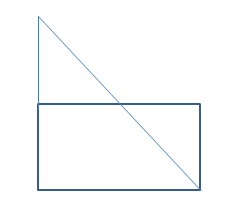 19Дан прямоугольник. Сделать два разреза и сложить треугольник2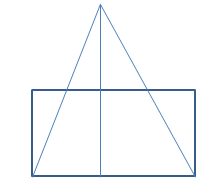 Арифметическая20Расставить скобки: 6х8+20:4-2=5816х8+20:(4-2)=58Используя знаки действий : «+», «-», «х», «:» и скобки, получите равенства211  9  9  9 = 0По 1б.1х(9-9)х9 = 0; (1+9)х(9-9)=0; 1х(9-9):9 = 0221  9  9  9 = 1По 1б.19 – 9 - 9 = 1;  19 –(9 + 9) = 1  231  9  9  9 = 8По 1б.1 х 9 - 9: 9 = 8;  1 х (9 –9:9) =8  241  9  9  9 = 9По 1б.1 х 9 : 9 х 9 = 9;  1 х 9 х(9 : 9) = 9  251  9  9  9 = 10По 1б.1х9:9 + 9 =10;   1х(9:9)+9=10       Всего: